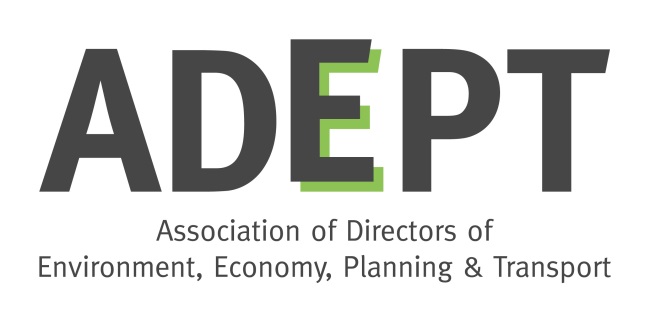 –